Předseda komise Ing. Jakob Hurrle zahájil v 11.10 hodin 1. jednání (r. 2021) Komise Rady HMP pro udělování grantů v oblasti národnostních menšin a integrace cizinců (dále jen komise).Komise byla v počtu 10 přítomných členů z 12 způsobilá se usnášet.Přítomní členové komise schválili účast následujících hostů na jednání komise:Mgr. Eva Valentová (Sdružení pro integraci a migraci, o.p.s.), Mgr. Jan Janoušek (specialista integrace cizinců, KUC – MHMP), Ing. Michal Panocha (specialista národnostních menšin, KUC – MHMP), Dana Gregorová (OVO MHMP, sekretariát politického klubu PRAHA SOBĚ)Hlasování: pro 10, proti 0, zdržel se hlasování 0.Přítomní členové komise rovněž všemi hlasy schválili program jednání komise:Schválení programu jednání Aktuální informace k průběhu dotačních programů (oblast národnostních menšin a integrace cizinců) platných pro rok 2021 Informace o odvolání a žádosti o navýšení dotace podané Bulharskou pravoslavnou obcí v ČR, z.s.Prezentace Analýzy integračních projektů z dotačních programů HMP v oblasti      	integrace cizincůPrezentace vyhodnocování dotačního programu pro oblast národnostních menšinDiskuze a závěrečná doporučení k nastavení dotačních programů pro oblast národnostních menšin a integrace cizinců pro rok 2022 Různé Hlasování: pro 10, proti 0, zdržel se hlasování 0.Předseda komise předal slovo I. Fiedlerové, aby informovala o průběhu dotačních programů platných pro rok 2021. Usnesením RHMP č. 299 ze dne 22.2.2021, usnesením RHMP č. 253 ze dne 15.2.2021 (dále usnesením ZHMP č. 24/40 ze dne 18.2.2021 a usnesením ZHMP č. 25/71 ze dne 18.3.2021) bylo schváleno poskytnutí dotací na „Program  podpory aktivit národnostních menšin na území hl. m. Prahy pro rok 2021 (jednoleté a víceleté financování)“ a na „Program v oblasti podpory aktivit integrace cizinců na území hl. m. Prahy pro rok 2021“, a to ve výší 4 mil. Kč pro národnostní menšiny (projekty podané pro rok 2021) a 4 mil. Kč pro integraci cizinců. Dále z víceletých grantů za rok 2018 - 2019 bylo vyplaceno 160 000,- Kč a po schválení usnesením ZHMP č. 26/47 ze dne 24.4.2021 (narovnání situace s neregistrovanými smlouvami u víceletých projektů formou uzavření Dohod o narovnání s příjemci dotací a pokrytí roku 2021 víceletých projektů formou uzavření Dohod o narovnání s příjemci dotací a pokrytí roku 2021 poskytnutím individuálních účelových neinvestičních dotací)byla vyplacena zbývající částka ve výši 3 840 000,- Kč (tj. celkem 4 000 000,- Kč).Celková výše dotací alokovaná ve schváleném rozpočtu na granty na rok 2021 činila 12 mil. Kč. Před podpisem dotačních smluv informovaly 2 spolky, že se rozhodly odstoupit od realizace projektu                  z důvodu nízké výše přidělených částek, které by pokryly pouze minimum nákladů na realizaci projektů a jiný způsob financování nemají. Organizace tedy odstoupily od realizace a nedošlo k uzavření smlouvy. Jedná se o projekty v rámci dotačního programu pro oblast integrace cizinců:ART MUNDO z.s. - schválená podpora ve výši 20 000,- Kč (projekt č. 3003).Sdružení pro integraci a migraci, o.p.s. - schválená podpora ve výši 60 000,- Kč (projekt č. 4004).Finanční částka v celkové výši 80 000,- Kč, která byla alokována v rámci částky určené na dotační program pro oblast integrace cizinců, má nyní tedy uvedený zůstatek.Předseda komise Ing. Hurrle informoval o podání odvolání a žádosti spolku o.s. Bulharská pravoslavná obec v ČR (členové komise obdrželi obě písemnosti jako podklad). Organizace žádá o dofinancování dotace projektu č. 1005 s názvem „Návrat k bulharským kořenům“. Byla jim přidělená finanční částka ve výši 15 000,- Kč, což vnímá příjemce jako nedostačující. Náklady na projekt činí 21 527,- Kč.Současně u projektu č. 1004 s názvem „Klubová, kulturně-společenská a osvětová činnost o.s. Bulharská pravoslavná obec v České republice“ nebyla dotace poskytnuta vůbec a uvedená organizace se k tomu rozhodnutí odvolala.M. Arden informoval, že telefonicky hovořil se zástupkyní spolku k oběma písemnostem.Komise v obou případech vzala informaci na vědomí. Vzhledem k tomu, že komise nezměnila stanovisko k oběma projektům, které učinila také v souladu s externím odborným hodnocením projektů a současně již byla vyčerpána celá částka alokovaná na dotační program pro oblast národnostních menšin pro rok 2021, nelze spolku vyhovět. Komise vzala na vědomí informace o.s. Bulharská pravoslavná obec v ČR uvedené v žádosti                               o dofinancování a odvolání - tj. zůstává nadále u svého původního doporučení, na základě kterého Rada HMP schválila rozhodnutí o přidělení a nepřidělení dotací.Hlasování: pro 10, proti 0, zdržel se hlasování 0.Předseda komise Ing. Hurrle předal slovo Mgr. Valentové ze Sdružení pro integraci a migraci o.p.s., která prezentovala „Analýzu integračních projektů z dotačních programů HMP“ (tj. v oblasti integrace cizinců).  Analýza shrnuje financování integrace cizinců na území HMP, rozsahem podpory HMP v oblasti integraci cizinců celkově (všechny možnosti dotační podpory ze strany HMP) a zabývá se detailně také programem v oblasti aktivit integrace cizinců, základní strukturou podpořených projektů, typem příjemců, tematickým zaměřením integračních projektů. Všem členům byl materiál rozdán a je přílohou zápisu (neveřejnou).Mgr. Janoušek doplnil informaci vztahující se k usnesení Komise RHMP pro oblast integrace cizinců, kde bylo dne 29. 4. schváleno usnesení, které reflektuje některé závěry a doporučení z uvedené analýzy. Konkrétně příslušné usnesení směřuje k sestavení doporučení ke změnám v nastavení „Programu celoměstské podpory vzdělávání na území hlavního města Prahy“ tak, aby v tomto programu byly lépe zohledněny i potřeby dětí, žáků a studentů s OMJ stejně jako škol a pedagogických pracovníků. Příslušná doporučení budou následně představena politické reprezentaci, odboru školství, mládeže a sportu MHMP i komisi. Mgr. Kepka doporučil připojit k výstupu této Analýzy zpracování závěrečných zpráv z jednotlivých projektů.Ve 12.00 hod. odešla členka komise Ing. Soukupová z důvodu účasti na jiném jednání. Komise byla v počtu 9 přítomných členů z 12 nadále způsobilá se usnášet.Dále předal předseda komise slovo RNDr. Pospíšilovi, který přítomné seznámil s vyhodnocováním dotačního programu pro oblast národnostních menšin – zejména ve vztahu k doporučením pro následující rok. Zmínil se o projektech, které prezentují kulturu některé národnostní menšiny, ale bohužel s existencí té národnostní menšiny to nemá nic společného, na akcích se prezentuje umění dovezené z mateřské země (zahraniční).Dále hovořil o závěrečných zprávách, které jsou v některých případech velmi stručné nebo příjemce vychází především z popisu podaného projektu, webové stránky u některých spolku nejsou funkční apod.Dále navrhl, zda se nezamyslet nad projekty romské menšiny, zda by nestálo za to zřídit samostatný metropolitní dotační podprogram zaměřený na integraci romské menšiny.Mgr. Hajná upozornila přítomné členy komise, že již pro rok 2020 byla sestavena doporučená struktura závěrečné zprávy, která by měla lépe vypovídat o realizaci projektů a pomoci k vyhodnocení projektů podpořených HMP v rámci programů pro oblast národnostních menšin a integrace cizinců.Dále upozornila, že RNDr. Pospíšil vyhodnocoval projekty pouze z elektronických formulářů, takže se mohlo stát, že nemusel mít k dispozici materiál v tištěné podobě nebo ten, který byl referentkou vyžádán na základě kontroly finančního vyhodnocování. Tj. pokud bylo zapotřebí informace upřesnit či doplnit, urgovala doplnění, které však přiložila k vyúčtování. Určitě se tedy I. Fiedlerová spojí s RNDr. Pospíšilem pro kontrolu úplnosti podkladů.Poznámka :  I. Fiedlerová poskytla  RNDr. Pospíšilovi doplňující podklady k vybraným projektům pro vyhodnocování dotačního programu za rok 2019, které neměl k dispozici z důvodů, že byly pouze v tištěné podobě či vyžádány I. Fiedlerovou po příjemcích při kontrole vyúčtování (únor 2020). Současně byl požádán, aby v případě vyhodnocování podkladů za rok 2020, kontaktoval  I. Fiedlerovou v případě, že nebude mít nějaké podklady v elektronické podobě.Ve 12.55 hod. odešel  člen komise  pan Jiří Dohnal z důvodu účasti na jiném jednání. Komise byla v počtu 8 přítomných členů z 12 nadále způsobilá se usnášet.Mgr. Janoušek sdělil, že u projektů, které jsou na hranici mezi integračními aktivitami a aktivitami zaměřenými čistě na rozvoj vlastní kultury by mohly být případně řešeny společným programem pro oblast integrace a národnostních menšin. Mgr. Hajná potvrdila, že čím dál častějším problémem pro hodnocení je rozkročení projektů do obou oblastí, kdy je však nutná hodnotit je s ohledem na zařazení do daného dotačního programu. V návaznosti na to také sdělila, že v této věci je problémem mimo jiné i to, že samotní žadatelé si mnohdy pletou problematiku národnostních menšin a problematiku integrace cizinců, tudíž by vyhlášení takového programu nemuselo být řešením, protože by se mohlo stát, že by se ani nikdo do tohoto programu nepřihlásil. Podle ní není nyní nutné daný program aktivně vytvářet pro rok 2022 a je dobré promyslet uvedené z dlouhodobého hlediska. Nyní je spíše důležité zaměřit se na to, aby v souladu s metodikou poskytování dotací v rámci HMP vyřešila možnost přesunu projektu z jednoho programu do druhého (nelze již v průběhu – tj. v rámci hodnocení komisí, což bude důležité projednat a nastavit správně do podmínek pro rok 2022 v souladu s odborem LEG). J. Hajná ještě vznesla dotaz, zda by se mělo oddělení národnostních menšin a cizinců zabývat tím, zda vyhlásit třetí „opatření“ specificky zaměřené na podporu menších projektů migrantských spolků, které se kvalitativně nemohou srovnávat s projekty profesionálně působících organizací.Mgr. Janoušek potvrdil, že doporučení k vytvoření takovéhoto programu vyslovili i externí hodnotitelé, kteří při hodnocení projektů řešili dosti odlišnou kvalitu projektů podávaných profesionálními a čistě dobrovolnicky působícími organizacemi.Mgr. Hajná dále ještě vznesla dotaz ohledně hodnotitelů na projekty, zda komise doporučuje zůstat      u hodnocení projektů stejným způsobem, a to hodnocení pracovní grantové skupiny a dále                             2 externí hodnotitelé (tj. nadále jen na každý program 1) nebo zda na hodnocení získat více hodnotitelů, kteří jsou ale velmi málo dostupní s ohledem na kritéria, aby se jednalo o externího nezávislého hodnotitele.Valerie Talacko doporučila se obrátit na Nadaci OSF, kde je možné oslovit spousta externích hodnotitelů.Komise bere na vědomí závěry a doporučila přípravu podmínek dotačních programů pro rok 2022 s ohledem na návrhy vzešlé z diskuze na základě výstupů (Analýza integračních projektů z dotačních programů HMP a vyhodnocování programu pro oblast národnostních menšin), se kterými se seznámila. Oddělení národnostních menšin a cizinců zpracuje návrh podmínek tak, aby se snažilo zohlednit možná doporučení, kde jsou reálná s ohledem na dodržení jednotné metodiky poskytování dotací a možnosti agendy v rámci MHMP. Otázka možného otevření podprogramu zaměřeného na téma romské integrace, bude řešeno až na základě výstupů příprav Strategie romské integrace HMP (má být hotova do konce roku 2021) a současně s ohledem na finanční možnosti rozpočtu HMP.Hlasování: pro 8, proti 0, zdržel se hlasování 0.Různé : Předseda komise Ing. Hurrle vyzval členy komise k diskuzi, žádný člen neměl další námět do diskuze, poděkoval členům komise za účast a jednání ve 13.20 hod. ukončil.Schválil:  Ing. Jakob Hurrle  - předseda komiseZpracovala : Ilona Fiedlerová – tajemnice komise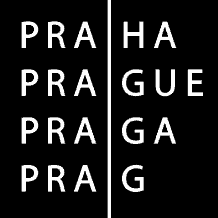 HLAVNÍ MĚSTO PRAHAMAGISTRÁT HLAVNÍHO MĚSTA PRAHYZápis z jednáníProKomisi Rady HMP pro udělování grantů v oblasti národnostních menšin a integrace cizinců Komisi Rady HMP pro udělování grantů v oblasti národnostních menšin a integrace cizinců Komisi Rady HMP pro udělování grantů v oblasti národnostních menšin a integrace cizinců Komisi Rady HMP pro udělování grantů v oblasti národnostních menšin a integrace cizinců Komisi Rady HMP pro udělování grantů v oblasti národnostních menšin a integrace cizinců PřítomniIng. Jakob Hurrle – předseda komise, Mgr. Jiří Knitl, Martin Arden, Jiří Dohnal,               Mgr. Jana Hajná,  RNDr. Milan Pospíšil, PhDr. Václav Appl, Mgr. Jan Kepka, Ing. Radka Soukupová, Valerie Clare Talacko, Ilona Fiedlerová - tajemniceHosté –   Mgr. Eva Valentová, Ing. Michal Panocha, Mgr. Jan Janoušek, Dana Gregorová Ing. Jakob Hurrle – předseda komise, Mgr. Jiří Knitl, Martin Arden, Jiří Dohnal,               Mgr. Jana Hajná,  RNDr. Milan Pospíšil, PhDr. Václav Appl, Mgr. Jan Kepka, Ing. Radka Soukupová, Valerie Clare Talacko, Ilona Fiedlerová - tajemniceHosté –   Mgr. Eva Valentová, Ing. Michal Panocha, Mgr. Jan Janoušek, Dana Gregorová Ing. Jakob Hurrle – předseda komise, Mgr. Jiří Knitl, Martin Arden, Jiří Dohnal,               Mgr. Jana Hajná,  RNDr. Milan Pospíšil, PhDr. Václav Appl, Mgr. Jan Kepka, Ing. Radka Soukupová, Valerie Clare Talacko, Ilona Fiedlerová - tajemniceHosté –   Mgr. Eva Valentová, Ing. Michal Panocha, Mgr. Jan Janoušek, Dana Gregorová Ing. Jakob Hurrle – předseda komise, Mgr. Jiří Knitl, Martin Arden, Jiří Dohnal,               Mgr. Jana Hajná,  RNDr. Milan Pospíšil, PhDr. Václav Appl, Mgr. Jan Kepka, Ing. Radka Soukupová, Valerie Clare Talacko, Ilona Fiedlerová - tajemniceHosté –   Mgr. Eva Valentová, Ing. Michal Panocha, Mgr. Jan Janoušek, Dana Gregorová Ing. Jakob Hurrle – předseda komise, Mgr. Jiří Knitl, Martin Arden, Jiří Dohnal,               Mgr. Jana Hajná,  RNDr. Milan Pospíšil, PhDr. Václav Appl, Mgr. Jan Kepka, Ing. Radka Soukupová, Valerie Clare Talacko, Ilona Fiedlerová - tajemniceHosté –   Mgr. Eva Valentová, Ing. Michal Panocha, Mgr. Jan Janoušek, Dana Gregorová Omluveni Ing. Inga Petryčka, MBA Ing. Kateřina Baumová Ing. Inga Petryčka, MBA Ing. Kateřina Baumová Ing. Inga Petryčka, MBA Ing. Kateřina Baumová Ing. Inga Petryčka, MBA Ing. Kateřina Baumová Ing. Inga Petryčka, MBA Ing. Kateřina BaumováVěcZápis z 1. jednání Komise Rady HMP pro udělování grantů v oblasti národnostních menšin a integrace cizinců, které se konalo dne 29.dubna 2021 od 11.00 hodin na ÚMČ Praha 7, U Průhonu 38, Praha 7, zasedací místnost č. 709. 7.patro.Zápis z 1. jednání Komise Rady HMP pro udělování grantů v oblasti národnostních menšin a integrace cizinců, které se konalo dne 29.dubna 2021 od 11.00 hodin na ÚMČ Praha 7, U Průhonu 38, Praha 7, zasedací místnost č. 709. 7.patro.Zápis z 1. jednání Komise Rady HMP pro udělování grantů v oblasti národnostních menšin a integrace cizinců, které se konalo dne 29.dubna 2021 od 11.00 hodin na ÚMČ Praha 7, U Průhonu 38, Praha 7, zasedací místnost č. 709. 7.patro.Zápis z 1. jednání Komise Rady HMP pro udělování grantů v oblasti národnostních menšin a integrace cizinců, které se konalo dne 29.dubna 2021 od 11.00 hodin na ÚMČ Praha 7, U Průhonu 38, Praha 7, zasedací místnost č. 709. 7.patro.Zápis z 1. jednání Komise Rady HMP pro udělování grantů v oblasti národnostních menšin a integrace cizinců, které se konalo dne 29.dubna 2021 od 11.00 hodin na ÚMČ Praha 7, U Průhonu 38, Praha 7, zasedací místnost č. 709. 7.patro.ZpracovalI. Fiedlerová Počet stran4 Datum30.4.2021